                                 Z á p i s                              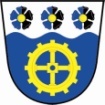 z     1 . veřejného zasedání zastupitelstva  OBCE Teplička,které se koná v pátek dne  21.3. 2014  na OÚ v Tepličce od 17-ti  hodpřítomnost zastupitelů (i případných hostů) je  doložena  prezenční  listinou    (příloha č. 1).Jednání zastupitelstva obce zahajuji jako starostka v 19:45  hodin. Jednání budu  řídit a provedu zápis. Předkládám přítomným zastupitelům k podpisu prezenční listinu. Přítomni         3 …   členové zastupitelstva  konstatuji, že jsme usnášení schopni. Jako ověřovatele zápisu určuji:   Helena Dobroňová, Jan PřiklopilDávám hlasovat o ověřovatelích a zapisovatelce:PRO ….. 3       PROTI …… 0      ZDRŽEL SE …….. 0           - JEDNOHLASNĚ SCHVÁLENONavrhuji formu hlasování pro všechny body VZ – VEŘEJNĚ = zvednutím ruky tak, jak je uvedeno i v jednacím řádu obce.   Dávám hlasovat o formě hlasování (veřejně)PRO …..3        PROTI …… 0      ZDRŽEL SE …….. 0           - JEDNOHLASNĚ SCHVÁLENODále předkládám usnesení z minulého VZ -  Body z předešlého VZ s úkolem  nebyly:								Přednáším program dnešního VZ včetně bodů různé. Všichni zastupitelé byli včas pozváni na dnešní VZ, pozvánka byla vyvěšena dne 10.3.2014 na úřední desce i ele.  (příloha č. 2) Do bodu různé navrhuji  projednat: práce kolem rybníka - financeHlasujeme o programu jak shora uvedeno, přičemž  jiné návrhy vzneseny nebylyPRO …..3        PROTI …… 0      ZDRŽEL SE …….. 0           - JEDNOHLASNĚ SCHVÁLENObodem programu – je projednat  a schválit starostkou vypracované rozpočtové opatření č. 1/2014 (příl. č.3). Předkládám přítomným zastupitelům vypracované RO 1/2014 s tím, že jim byla vysvětlena nutnost jeho vypracování a každá položka byla odůvodněna – viz RO. Zastupitelé nemají připomínky k předmětnému RO a bez výhrady  a námitek s ní souhlasí.Hlasování o schválení  :PRO…   3   PROTI….0,    ZDRŽ….. 0   ---- schváleno jednohlasněDalším bodem programu je projednat a schválit „územně plánovací  informaci“ o povolení stavby na ppč. 744/5 (příl. č.4) – jedná se o montovanou dřevostavbu jednopodlažní. Chata bude nepodsklepená o zast.pl. 60m². Bližší informace jsou uvedeny v dokumentu MM KV – úřad územního plánování – Stavební úřad č.j. 1279/SÚ/14, sp.zn.: 983/SÚ/14/No. Předkládám zastupitelům doklady potřebné k vydání územního rozhodnutí o povolení stavby a foto. Po prostudování nemají zastupitelé námitek k povolení stavby. Hlasování o schválení  PRO…3,    PROTI….0,    ZDRŽ….. 0   ---- -schváleno jednohlasně 3)  bodem programu je projednání a schválení dodatku směrnice – finanční náhrada za použití soukromého os. vozidla pro služební potřebu obce … platnost již od 1.1.2014. Zastupitelé  bez připomínek – souhlasí.  Jako další předkládám směrnici č. 1/2013 (zastupitelstvo  schválilo na VZ de 16.12.2013) o schvalování účetních závěrek obce.  Vzhledem k tomu, že je nutné sestavit jak  účetní závěrku obce, tak závěrečný účet, je stanoven termín schůzky na čtvrtek dne 27.3.2014 s tím, že starostka připraví ve spolupráci s účetní potřebné dokumenty. Hlasování o schválení  dodatku a termínu k sestavení závěrečného účtu a účetní závěrkyPRO…3,    PROTI….0,    ZDRŽ….. 0   ---- -schváleno jednohlasně 4) RŮZNÉ:  Vzhledem k tomu, že proběhnou úpravy u rybníka  (včetně čištění) a dalších míst zeleně v obci – předkládám návrh zastupitelům na tyto úpravy vyčlenit částku 90.000,- Kč. V případě souhlas bude ještě zapracováno do RO 1/2014. Zastupitelé bez námitek a částku schvalují.Hlasování o schválení  částky pro úpravu prostor u rybníka a dalších včetně související opravy ROPRO…3,    PROTI….0,    ZDRŽ….. 0   ---- -schváleno jednohlasně Další body k projednání navrženy nebyly,  do diskuse se nikdo nepřihlásil a  proto jako starostka jednání ukončuji ve   20:20 hodin.Veškeré číslované přílohy jsou součástí písemného vyhotovení tohoto  „zápisu“  z veřejného zasedání.Vyhotoveno v Tepličce dne 31.3.2014Ověřovatele:  Helena Dobroňová ……………………………………….		Jan Přiklopil …………………………………………….	Zapsala: starostka Hana BartošováVyvěšeno dne  31.3.2014 									Sejmuto dne: Přílohy jsou (vzhledem k obsáhlosti) k nahlédnutí na OÚ